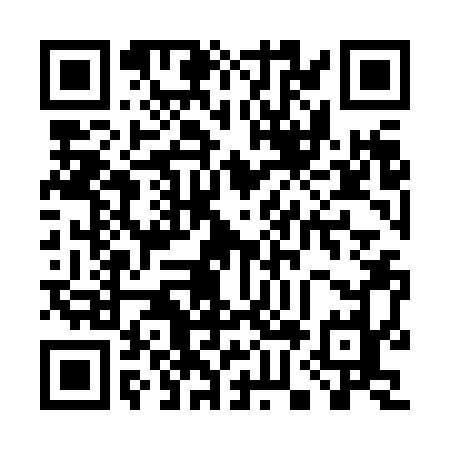 Prayer times for Alexander Crossroads, South Carolina, USAMon 1 Jul 2024 - Wed 31 Jul 2024High Latitude Method: Angle Based RulePrayer Calculation Method: Islamic Society of North AmericaAsar Calculation Method: ShafiPrayer times provided by https://www.salahtimes.comDateDayFajrSunriseDhuhrAsrMaghribIsha1Mon4:486:121:245:098:3510:002Tue4:486:121:245:108:359:593Wed4:496:131:245:108:359:594Thu4:496:131:245:108:359:595Fri4:506:141:245:108:359:596Sat4:516:141:255:108:359:587Sun4:516:151:255:108:359:588Mon4:526:151:255:118:349:579Tue4:536:161:255:118:349:5710Wed4:546:161:255:118:349:5711Thu4:546:171:255:118:339:5612Fri4:556:181:255:118:339:5513Sat4:566:181:265:118:339:5514Sun4:576:191:265:118:329:5415Mon4:586:201:265:118:329:5416Tue4:586:201:265:118:319:5317Wed4:596:211:265:118:319:5218Thu5:006:211:265:118:309:5119Fri5:016:221:265:118:309:5120Sat5:026:231:265:118:299:5021Sun5:036:231:265:118:299:4922Mon5:046:241:265:118:289:4823Tue5:056:251:265:118:279:4724Wed5:066:261:265:118:279:4625Thu5:076:261:265:118:269:4526Fri5:086:271:265:118:259:4427Sat5:086:281:265:118:259:4328Sun5:096:281:265:118:249:4229Mon5:106:291:265:118:239:4130Tue5:116:301:265:118:229:4031Wed5:126:311:265:108:219:39